Відділ освіти броварської районної державної адміністраціїКИЇВСЬКОЇ ОБЛАСТІсвітильнянський навчально-виховний комплекс «Загальноосвітня школа І-ІІІ ступенів – дошкільний навчальний заклад»вул. Макаренка, 16А с. Світильня Броварський район Київська область 07444 тел.: 30-2-17,  E-mail: svitylnia2015@ukr.net,  Web: www.svit-nvk.wix.comНАКАЗc. СвітильняПро встановлення доплат окремим категоріям працівниківВідповідно Постанови Кабінету Міністрів України від 30.08.2002 року № 1298 «Про оплату праці працівників на основі єдиної тарифної сітки розрядів і коефіцієнтів оплати праці працівників установ, закладів та організацій окремих галузей бюджетної сфери», Інструкції про порядок обчислення заробітної плати працівників освіти, затвердженої наказом МОН України № 102 від 15.04.1993 року, наказу МОН України № 557 від 26.09.2015 «Про впорядкування умов оплати праці та затвердження схем тарифних розрядів працівників навчальних закладів, установ освіти та наукових установ», на виконання п.1 постанови Кабінету Міністрів України від 30.09.2009 № 1073 «Про підвищення заробітної плати працівникам бібліотек», відповідно до наказу відділу освіти Броварської РДА від 10.07.2017 «Про встановлення надбавки за особливі умови роботи працівникам бібліотек»НАКАЗУЮ:Встановити доплати за збільшення обсягу виконуваних робіт:Кеуш О.Ф., вихователю Світильнянського НВК «ЗОШ І-ІІІ ст. – ДНЗ» - 40 % посадового окладу.Гладкій Р.О., бібліотекарю – 20 % за особливі умови роботи.Топісі Л.А., секретарю-друкарці – 10 % за ведення діловодства.Рудь Г.І., Кумсієвій Л.А., Васілка Н.С., Гришко О.С., прибиральницям; Фалейко О.В., Грабовенко С.В., помічникам вихователя – 10 % за роботу з дезінфікуючими засобами.Решотку В.О., Знатній І.М., сторожам – 35 % годинної тарифної ставки.Класоводам  Колеснік Л.Д. (1 клас), Піддубній О.М. (2 клас), Мазур Г.К. (3 клас), Нідзельській А.О. (4 клас) – 20 % ставки заробітної плати.Класним керівникам Костяній Л.М. (5 клас),  Ракул О.В. (6 клас), Топісі Л.А. (7 клас), Кругляк А.В. (8 клас), Чернійчук В.В (9 клас), Гладкій Р.О. (10 клас), Моргун О.В. (11 клас),– 25 % ставки заробітної плати.Левченко І.А., медичній сестрі – за вислугу років.Завєдєєву А.В., вчителю фізичної культури – 10 % за позашкільну роботу з фізичного виховання.Костяній Л.М., Завєдєєву А.В., Решотко Т.М., Колеснік Л.Д., - старшим вчителям – 10 % від ставки заробітної плати.Централізованій бухгалтерії проводити оплату за рахунок фонду заробітної плати Світильнянського НВК.Контроль за виконанням даного наказу залишаю за собою.Директор НВК                                                                                Т.М.Решотко« «31»  серпня  2018 р.             № 37-К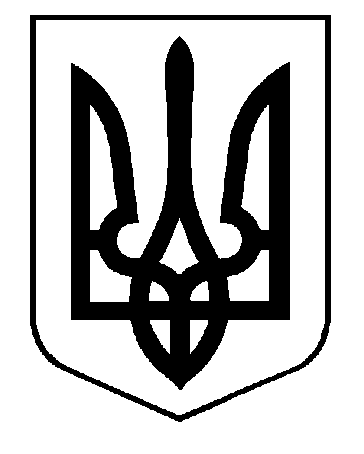 